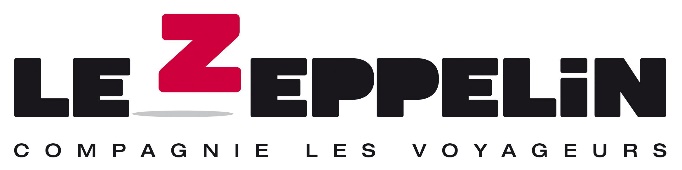 CoordonnéesNom : Prénom :Date de naissance : Activité professionnelle : Adresse :Commune :                              Code postal :Téléphone :Adresse mail :AutorisationsJ’autorise la diffusion et la publication de photographie(s) (captation, fixation, enregistrement, numérisation) me représentant dans le cadre des activités du ZEPPELIN. Je ne demande aucune contrepartie de quelque nature qu’elle soit au ZEPPELIN. Il est convenu que ni moi-même, ni le ZEPPELIN, ne procéderont à une vente ou une commercialisation des photos ou de leurs produits dérivés sans signature préalable d’un accord spécifique.J’autorise le ZEPPELIN à prendre toutes les dispositions nécessaires pour moi-même en cas d’accident, y compris un transfert dans un établissement hospitalier.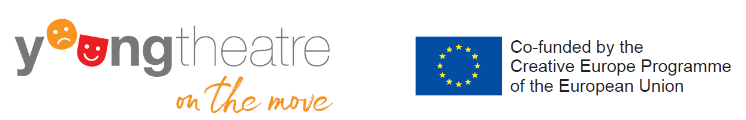 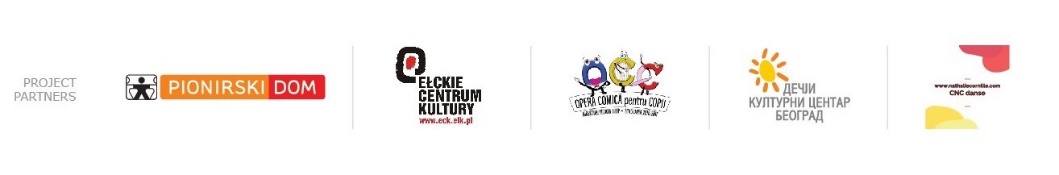 Bulletin d’inscriptionStage de formation au ZeppelinProjet européen « Young Theatre On The Move »Samedi 21 et dimanche 22 mars 2020 (9h30-16h)